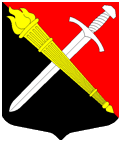 СОВЕТ ДЕПУТАТОВМуниципальное образование Тельмановское сельское поселение Тосненского района Ленинградской областиРЕШЕНИЕ № 290Принято советом депутатов «16» августа 2022 годаО присвоении почётного знака «За заслуги перед муниципальным образованием Тельмановское сельское поселение Тосненского района Ленинградской области»Руководствуясь Конституцией Российской Федерации, Федеральным  законом от  06.10.2003 № 131-ФЗ  «Об общих принципах организации  местного самоуправления в Российской Федерации, Уставом  муниципального образования Тельмановское сельское поселение Тосненского района Ленинградской области, Положением о почётном знаке «За заслуги перед муниципальным образованием Тельмановское сельское поселение Тосненского района Ленинградской области», утверждённым решением совета депутатов муниципального образования Тельмановское сельское поселение Тосненского района Ленинградской области от 10.09.2014 № 121, в целях признания заслуг жителей муниципального образования Тельмановское сельское поселение Тосненского района Ленинградской области, поощрения личной деятельности, направленной на пользу муниципального образования, обеспечение его благополучия и процветания, на основании ходатайств о присвоении почётного знака «За заслуги перед муниципальным образованием Тельмановское сельское поселение Тосненского района Ленинградской области» и предложения Комиссии по рассмотрению материалов и предложений о награждении почетным знаком «За заслуги перед МО Тельмановское сельское поселение Тосненского района Ленинградской области», совет депутатов муниципального образования Тельмановское сельское поселение Тосненского района Ленинградской области,РЕШИЛ:За заслуги в области здравоохранения, получившие широкое признание у жителей муниципального образования, наградить почетным знаком «За заслуги перед муниципальным образованием Тельмановское сельское поселение Тосненского района Ленинградской области» Хохлову Людмилу Викторовну.2. За заслуги в области развития агропромышленного комплекса муниципального образования наградить почетным знаком «За заслуги перед муниципальным образованием Тельмановское сельское поселение Тосненского района Ленинградской области» Иевлеву Антонину Павловну.3. За заслуги в области развития агропромышленного комплекса муниципального образования наградить почетным знаком «За заслуги перед муниципальным образованием Тельмановское сельское поселение Тосненского района Ленинградской области» Горностаеву Антонину Константиновну.4. За заслуги в области развития агропромышленного комплекса муниципального образования наградить почетным знаком «За заслуги перед муниципальным образованием Тельмановское сельское поселение Тосненского района Ленинградской области» Левина Виктора Ивановича.5. За заслуги в области общественной деятельности, получившие широкое признание у жителей муниципального образования, наградить почетным знаком «За заслуги перед муниципальным образованием Тельмановское сельское поселение Тосненского района Ленинградской области» Даняева Дмитрия Валерьевича.6. За заслуги в области образовательной, культурной, общественной деятельности, получившие широкое признание у жителей муниципального образования, наградить почетным знаком «За заслуги перед муниципальным образованием Тельмановское сельское поселение Тосненского района Ленинградской области» Киселеву Галину Николаевну.3. Лицу, удостоенному почётного знака «За заслуги перед  муниципальным  образованием Тельмановское сельское поселение Тосненского района Ленинградской области», вручить почётный знак «За заслуги перед муниципальным  образованием Тельмановское сельское поселение Тосненского района Ленинградской области», удостоверение к почётному знаку «За заслуги перед муниципальным образованием Тельмановское сельское поселение Тосненского района Ленинградской области» и диплом почётного знака «За заслуги перед муниципальным образованием Тельмановское сельское поселение Тосненского района Ленинградской области».4. Настоящее решение подлежит официальному опубликованию (обнародованию) в порядке, предусмотренном Уставом муниципального образования Тельмановское сельское поселение Тосненского района Ленинградской области.Глава муниципального образования                                                       Г.В. Сакулин